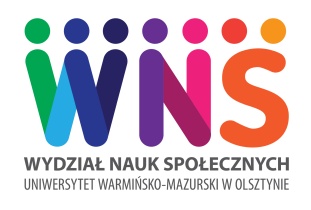                       Uniwersytet Warmińsko-Mazurski w OlsztynieWydział Nauk SpołecznychKatedra Pedagogiki Społecznej i Metodologii Badań EdukacyjnychMIĘDZYNARODOWY DZIEŃ PRACY SOCJALNEJORAZOGÓLNOPOLSKI TYDZIEŃ PRACY SOCJALNEJ 
POLSKIEGO STOWARZYSZENIA SZKÓŁ PRACY SOCJALNEJKARTA ZGŁOSZENIA UCZESTNICTWAW XIII OGÓLNOPOLSKIEJ KONFERENCJI KÓŁ NAUKOWYCHKRYZYS JAKO SZANSA CZY BARIERA W ROZWOJU?OLSZTYN, 19 MARCA 2021 R.Imię i nazwisko ……………………………………………………………………………………………………………Tytuł i stopień naukowy ……………………………………………………………………………………………..Tytuł referatu…………………………………………………………………………………………………………………………………………………………………………………………………………………………………………………………………………Nazwa Koła Naukowego/Uczelnia………………………………………………………………………………………….………………………………………………………………………………………….…………………………………………………………………………………..Formy kontaktue-mail ………………………………………………………………………………………………………………...........tel. komórkowy ………………………………………………………………………………………………………….